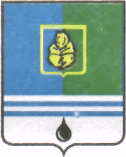 ПОСТАНОВЛЕНИЕАДМИНИСТРАЦИИ ГОРОДА КОГАЛЫМАХанты-Мансийского автономного округа - ЮгрыО внесении изменений в постановление Администрации города Когалымаот 11.10.2013 №2907В соответствии с Уставом города Когалыма, решением Думы города Когалыма от 19.06.2019 №308-ГД «О внесении изменений в решение Думы города Когалыма от 12.12.2018 №250-ГД», постановлением Администрации города Когалыма от 23.08.2018 №1912 «О модельной муниципальной программе, порядке принятия решения о разработке муниципальных программ, их формирования, утверждения и реализации», в связи с выделением дополнительных бюджетных ассигнований:1. В приложение к постановлению Администрации города Когалыма                 от 11.10.2013 №2907 «Об утверждении муниципальной программы «Содержание объектов городского хозяйства и инженерной инфраструктуры в городе Когалыме» (далее – Программа) внести следующие изменения:1.1. В паспорте Программы строку «Финансовое обеспечение муниципальной программы» изложить в следующей редакции:									тыс.рублей1.2. Таблицу 1 Программы изложить в редакции согласно приложению 1 к настоящему постановлению.1.3. Таблицу 2 Программы изложить в редакции согласно приложению 2 к настоящему постановлению.1.4. Таблицу 3 Программы изложить в редакции согласно приложению 3 к настоящему постановлению.Подпункт 1.1.1 пункта 1.1, пункт 1.2 постановления Администрации города Когалыма от 30.05.2019 №1158 «О внесении изменений в постановление Администрации города Когалыма от 11.10.2013 №2907» признать утратившими силу. Муниципальному казенному учреждению «Управление жилищно-коммунального хозяйства города Когалыма» (А.Т.Бутаев) направить в юридическое управление Администрации города Когалыма текст постановления и приложения к нему, его реквизиты, сведения об источнике официального опубликования в порядке и сроки, предусмотренные распоряжением Администрации города Когалыма от 19.06.2013 №149-р «О мерах по формированию регистра муниципальных нормативных правовых актов Ханты-Мансийского автономного округа - Югры» для дальнейшего направления в Управление государственной регистрации нормативных правовых актов Аппарата Губернатора Ханты-Мансийского автономного округа - Югры.Опубликовать настоящее постановление и приложения к нему в газете «Когалымский вестник» и разместить на официальном сайте Администрации города Когалыма в информационно-телекоммуникационной сети «Интернет» (www.admkogalym.ru).Контроль за выполнением постановления возложить на заместителя главы города Когалыма М.А.Рудикова.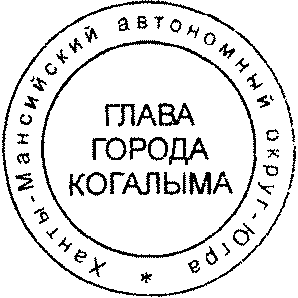 Глава города Когалыма						Н.Н.ПальчиковСогласовано:зам. главы г.Когалыма						М.А.Рудиковзам.председателя КФ						Л.В.Скориковаи.о.начальника УЭ						О.П.Бондареваи.о.начальника ЮУ        					Л.Р.Фаткуллинаначальник ОО ЮУ						М.В.Дробинаначальник УИДиРП						Ю.Л.Спиридоновазам. начальника ОФЭОиК					Е.А.Пискорскаяи.о. директора МКУ «УЖКХ г. Когалыма»			Е.В.ЕпифановаПодготовлено:    инженер 2 категории ОРЖКХМКУ «УЖКХ г.Когалыма»					И.А.Цыганкова  Разослать: КФ, УЭ, ЮУ, УИДиРП, ОФЭОиК, МКУ «УЖКХ города Когалыма», МКУ «УОДОМС», МБУ «Коммунспецавтотехника», газета, прокуратура, ООО «Ваш Консультант».Приложение 1к постановлению Администрации города Когалымаот 15.08.2019 №1782Таблица 1Целевые показатели муниципальной программы_________________________Приложение 2к постановлению Администрации города Когалымаот 15.08.2019 №1782Таблица 2Перечень основных мероприятий муниципальной программы* Муниципальное казённое учреждение «Управление жилищно-коммунального хозяйства города Когалыма»** Муниципальное бюджетное учреждение «Коммунспецавтотехника»*** Муниципальное казённое учреждение «Управление капитальным строительством города Когалыма»**** Отдел архитектуры и градостроительства Администрации города КогалымаПриложение 3к постановлению Администрации города Когалымаот 15.08.2019 №1782Таблица 3Портфели проектов и проекты, направленные, в том числе на реализацию национальныхи федеральных проектов Российской Федерации (заполняются в части участия города Когалыма в данных проектах)___________________________От  «15»августа2019г. № 1782«Параметры финансового обеспечения муниципальной программыГодВсегоИсточники финансированияИсточники финансированияИсточники финансированияИсточники финансированияПараметры финансового обеспечения муниципальной программыГодВсегоФедеральный бюджетБюджет Ханты-Мансийского автономного округа - ЮгрыМестный бюджетИные внебюджетные источникиПараметры финансового обеспечения муниципальной программы2019255 490,130,005 750,20228 548,7021 191,23Параметры финансового обеспечения муниципальной программы2020164 528,100,00992,20163 535,900,00Параметры финансового обеспечения муниципальной программы2021163 828,300,00992,20162 836,100,00Параметры финансового обеспечения муниципальной программы2022159 977,400,000,00159 977,400,00Параметры финансового обеспечения муниципальной программы2023153 936,500,000,00153 936,500,00Параметры финансового обеспечения муниципальной программы2024149 277,900,000,00149 277,900,00Параметры финансового обеспечения муниципальной программыВсего1 047 038,330,007 734,601 018 112,5021 191,23».№
показателяНаименование целевых показателейБазовый показатель на начало реализации муниципальной программыЗначения показателя по годамЗначения показателя по годамЗначения показателя по годамЗначения показателя по годамЗначения показателя по годамЗначения показателя по годамЦелевое значение показателя на момент окончания реализации муниципальной программы№
показателяНаименование целевых показателейБазовый показатель на начало реализации муниципальной программы201920202021202220232024Целевое значение показателя на момент окончания реализации муниципальной программы123456789101Обеспечение текущего содержания объектов благоустройства территории города Когалыма, включая озеленение территории и содержание малых архитектурных форм, тыс.кв.м.651,044665,974665,974665,974665,974665,974665,974665,9742Износ автотранспортных средств, задействованных на выполнении муниципальной работы «Уборка территории и аналогичная деятельность», %. - 41,82 - - - - -41,823Обеспечение электроэнергией на освещение дворов, улиц и магистралей города Когалыма, кВт*час332490732890003289000328900032890003289000328900032890004Обеспечение текущего содержания территорий городского кладбища и мест захоронений, тыс.кв.м.88,588,588,588,588,588,588,588,55Выполнение услуг по погребению умерших, %1001001001001001001001006Выполнение услуг по перевозке умерших с места происшедшего летального исхода, %1001001001001001001001007Оснащение территории города Когалыма новыми детскими игровыми площадками, шт.3333 - - -128Обеспечение деятельности муниципального казённого учреждения «Управление жилищно-коммунального хозяйства города Когалыма» по реализации полномочий Администрации города Когалыма в вопросах осуществления функций заказчика в сфере жилищно-коммунального хозяйства, капитального ремонта жилищного фонда и благоустройства, реконструкции и замены инженерных сетей тепло-, водоснабжения, ритуальных услуг и содержания мест захоронения и других работ (услуг) по обслуживанию городского хозяйства в городе Когалыме, %1001001001001001001001009Осуществление иных полномочий в сфере жилищно-коммунального и городского хозяйства в городе Когалыме, %10010010010010010010010010Выполнение работ по обустройству пешеходных дорожек и тротуаров, кв.м.338,5905438438 - - -2119,511Установка ограждений в районе пешеходных переходов , м. -700 - - - - -70012Выполнение работ по архитектурной подсветке улиц, зданий, сооружений и жилых, расположенных на территории города Когалыма, объект -1 - -  -  -  - 113Количество благоустроенных объектов дворовых территорий,в том числе : -7 - -  -  -  - 713 - устройство ливневой канализации во дворах многоквартирных домов, объект -4 - -  -  -  - 413 - ремонт и асфальтирование внутриквартальных проездов, объект -3 - -  -  -  - 314Выполнение работ по ремонту (замене) оборудования и сетей наружного освещения на территории города Когалыма, шт. -13 - -  -  -  - 13Номер основного
мероприятияОсновные мероприятия муниципальной программы (их связь с целевыми показателями муниципальной программы)Ответственный исполнитель/ соисполнитель, учреждение, организацияИсточники финансированияФинансовые затраты на реализацию (тыс. рублей)Финансовые затраты на реализацию (тыс. рублей)Финансовые затраты на реализацию (тыс. рублей)Финансовые затраты на реализацию (тыс. рублей)Финансовые затраты на реализацию (тыс. рублей)Финансовые затраты на реализацию (тыс. рублей)Финансовые затраты на реализацию (тыс. рублей)Номер основного
мероприятияОсновные мероприятия муниципальной программы (их связь с целевыми показателями муниципальной программы)Ответственный исполнитель/ соисполнитель, учреждение, организацияИсточники финансированиявсегов том числе по годамв том числе по годамв том числе по годамв том числе по годамв том числе по годамв том числе по годамНомер основного
мероприятияОсновные мероприятия муниципальной программы (их связь с целевыми показателями муниципальной программы)Ответственный исполнитель/ соисполнитель, учреждение, организацияИсточники финансированиявсего 2019 год 2020 год 2021 год 2022 год 2023 год 2024 год12345678910111.1. Содержание объектов благоустройства территории города Когалыма, включая озеленение территории и содержание малых архитектурных форм (1,2)всего482 146,9092 830,5082 286,4080 942,6080 942,6074 901,7070 243,101.1. Содержание объектов благоустройства территории города Когалыма, включая озеленение территории и содержание малых архитектурных форм (1,2)федеральный бюджет0,000,000,000,000,000,000,001.1. Содержание объектов благоустройства территории города Когалыма, включая озеленение территории и содержание малых архитектурных форм (1,2)средства бюджета Ханты-Мансийского автономного округа – Югры (далее -бюджет ХМАО – Югры)0,000,000,000,000,000,000,001.1. Содержание объектов благоустройства территории города Когалыма, включая озеленение территории и содержание малых архитектурных форм (1,2)бюджет города Когалыма482 146,9092 830,5082 286,4080 942,6080 942,6074 901,7070 243,101.1. Содержание объектов благоустройства территории города Когалыма, включая озеленение территории и содержание малых архитектурных форм (1,2)иные внебюджетные источники0,000,000,000,000,000,000,001.1.1.Выполнение муниципальной работы «Уборка территории и аналогичная деятельность»МКУ «УЖКХ г.Когалыма»*/ МБУ «КСАТ»**всего426 591,7075 302,9070 316,4070 243,1070 243,1070 243,1070 243,101.1.1.Выполнение муниципальной работы «Уборка территории и аналогичная деятельность»МКУ «УЖКХ г.Когалыма»*/ МБУ «КСАТ»**федеральный бюджет0,000,000,000,000,000,000,001.1.1.Выполнение муниципальной работы «Уборка территории и аналогичная деятельность»МКУ «УЖКХ г.Когалыма»*/ МБУ «КСАТ»**бюджет ХМАО – Югры0,000,000,000,000,000,000,001.1.1.Выполнение муниципальной работы «Уборка территории и аналогичная деятельность»МКУ «УЖКХ г.Когалыма»*/ МБУ «КСАТ»**бюджет города Когалыма426 591,7075 302,9070 316,4070 243,1070 243,1070 243,1070 243,101.1.1.Выполнение муниципальной работы «Уборка территории и аналогичная деятельность»МКУ «УЖКХ г.Когалыма»*/ МБУ «КСАТ»**иные внебюджетные источники0,000,000,000,000,000,000,001.1.2.Приобретение специализированной техники для выполнения муниципальной работы «Уборка территории и аналогичная деятельность» (в том числе на условиях лизинга)МКУ «УЖКХ г.Когалыма»/МБУ «КСАТ»всего47 456,6010 699,5010 699,5010 699,5010 699,504 658,600,001.1.2.Приобретение специализированной техники для выполнения муниципальной работы «Уборка территории и аналогичная деятельность» (в том числе на условиях лизинга)МКУ «УЖКХ г.Когалыма»/МБУ «КСАТ»федеральный бюджет0,000,000,000,000,000,000,001.1.2.Приобретение специализированной техники для выполнения муниципальной работы «Уборка территории и аналогичная деятельность» (в том числе на условиях лизинга)МКУ «УЖКХ г.Когалыма»/МБУ «КСАТ»бюджет ХМАО – Югры0,000,000,000,000,000,000,001.1.2.Приобретение специализированной техники для выполнения муниципальной работы «Уборка территории и аналогичная деятельность» (в том числе на условиях лизинга)МКУ «УЖКХ г.Когалыма»/МБУ «КСАТ»бюджет города Когалыма47 456,6010 699,5010 699,5010 699,5010 699,504 658,600,001.1.2.Приобретение специализированной техники для выполнения муниципальной работы «Уборка территории и аналогичная деятельность» (в том числе на условиях лизинга)МКУ «УЖКХ г.Когалыма»/МБУ «КСАТ»иные внебюджетные источники0,000,000,000,000,000,000,001.1.3.Аренда транспортных средств в целях вывоза снега с территории города Когалыма сверх муниципального задания, ввиду отсутствия технических возможностейВсеговсего8 098,606 828,101 270,500,000,000,000,001.1.3.Аренда транспортных средств в целях вывоза снега с территории города Когалыма сверх муниципального задания, ввиду отсутствия технических возможностейВсегофедеральный бюджет0,000,000,000,000,000,000,001.1.3.Аренда транспортных средств в целях вывоза снега с территории города Когалыма сверх муниципального задания, ввиду отсутствия технических возможностейВсегобюджет ХМАО – Югры0,000,000,000,000,000,000,001.1.3.Аренда транспортных средств в целях вывоза снега с территории города Когалыма сверх муниципального задания, ввиду отсутствия технических возможностейВсегобюджет города Когалыма8 098,606 828,101 270,500,000,000,000,001.1.3.Аренда транспортных средств в целях вывоза снега с территории города Когалыма сверх муниципального задания, ввиду отсутствия технических возможностейВсегоиные внебюджетные источники0,000,000,000,000,000,000,001.1.3.Аренда транспортных средств в целях вывоза снега с территории города Когалыма сверх муниципального задания, ввиду отсутствия технических возможностейМКУ «УЖКХ г.Когалыма»/МБУ «КСАТ»всего5 421,004 150,501 270,500,000,000,000,001.1.3.Аренда транспортных средств в целях вывоза снега с территории города Когалыма сверх муниципального задания, ввиду отсутствия технических возможностейМКУ «УЖКХ г.Когалыма»/МБУ «КСАТ»федеральный бюджет0,000,000,000,000,000,000,001.1.3.Аренда транспортных средств в целях вывоза снега с территории города Когалыма сверх муниципального задания, ввиду отсутствия технических возможностейМКУ «УЖКХ г.Когалыма»/МБУ «КСАТ»бюджет ХМАО – Югры0,000,000,000,000,000,000,001.1.3.Аренда транспортных средств в целях вывоза снега с территории города Когалыма сверх муниципального задания, ввиду отсутствия технических возможностейМКУ «УЖКХ г.Когалыма»/МБУ «КСАТ»бюджет города Когалыма5 421,004 150,501 270,500,000,000,000,001.1.3.Аренда транспортных средств в целях вывоза снега с территории города Когалыма сверх муниципального задания, ввиду отсутствия технических возможностейМКУ «УЖКХ г.Когалыма»/МБУ «КСАТ»иные внебюджетные источники0,000,000,000,000,000,000,001.1.3.Аренда транспортных средств в целях вывоза снега с территории города Когалыма сверх муниципального задания, ввиду отсутствия технических возможностейМКУ «УЖКХ г.Когалыма»всего2 677,602 677,600,000,000,000,000,001.1.3.Аренда транспортных средств в целях вывоза снега с территории города Когалыма сверх муниципального задания, ввиду отсутствия технических возможностейМКУ «УЖКХ г.Когалыма»федеральный бюджет0,000,000,000,000,000,000,001.1.3.Аренда транспортных средств в целях вывоза снега с территории города Когалыма сверх муниципального задания, ввиду отсутствия технических возможностейМКУ «УЖКХ г.Когалыма»бюджет ХМАО – Югры0,000,000,000,000,000,000,001.1.3.Аренда транспортных средств в целях вывоза снега с территории города Когалыма сверх муниципального задания, ввиду отсутствия технических возможностейМКУ «УЖКХ г.Когалыма»бюджет города Когалыма2 677,602 677,600,000,000,000,000,001.1.3.Аренда транспортных средств в целях вывоза снега с территории города Когалыма сверх муниципального задания, ввиду отсутствия технических возможностейМКУ «УЖКХ г.Когалыма»иные внебюджетные источники0,000,000,000,000,000,000,001.2.Организация освещения территорий города Когалыма (3,14), в том числеМКУ «УЖКХ г.Когалыма»всего258 067,1347 873,9341 341,6042 212,9042 212,9042 212,9042 212,901.2.Организация освещения территорий города Когалыма (3,14), в том числеМКУ «УЖКХ г.Когалыма»федеральный бюджет0,000,000,000,000,000,000,001.2.Организация освещения территорий города Когалыма (3,14), в том числеМКУ «УЖКХ г.Когалыма»бюджет ХМАО – Югры0,000,000,000,000,000,000,001.2.Организация освещения территорий города Когалыма (3,14), в том числеМКУ «УЖКХ г.Когалыма»бюджет города Когалыма256 875,9046 682,7041 341,6042 212,9042 212,9042 212,9042 212,901.2.Организация освещения территорий города Когалыма (3,14), в том числеМКУ «УЖКХ г.Когалыма»иные внебюджетные источники1 191,231 191,230,000,000,000,000,001.2.1.Исполнение обязательств по энергосервисным контрактам по энергосбережению и повышению энергетической эффективности объектов наружного (уличного) освещения города КогалымаМКУ «УЖКХ г.Когалыма»всего53 833,000,0010 766,6010 766,6010 766,6010 766,6010 766,601.2.1.Исполнение обязательств по энергосервисным контрактам по энергосбережению и повышению энергетической эффективности объектов наружного (уличного) освещения города КогалымаМКУ «УЖКХ г.Когалыма»федеральный бюджет0,000,000,000,000,000,000,001.2.1.Исполнение обязательств по энергосервисным контрактам по энергосбережению и повышению энергетической эффективности объектов наружного (уличного) освещения города КогалымаМКУ «УЖКХ г.Когалыма»бюджет ХМАО – Югры0,000,000,000,000,000,000,001.2.1.Исполнение обязательств по энергосервисным контрактам по энергосбережению и повышению энергетической эффективности объектов наружного (уличного) освещения города КогалымаМКУ «УЖКХ г.Когалыма»бюджет города Когалыма53 833,000,0010 766,6010 766,6010 766,6010 766,6010 766,601.2.1.Исполнение обязательств по энергосервисным контрактам по энергосбережению и повышению энергетической эффективности объектов наружного (уличного) освещения города КогалымаМКУ «УЖКХ г.Когалыма»иные внебюджетные источники0,000,000,000,000,000,000,001.3.Организация ритуальных услуг и содержание мест захоронения (4,5,6)МКУ «УЖКХ г.Когалыма»всего24 714,604 119,104 119,104 119,104 119,104 119,104 119,101.3.Организация ритуальных услуг и содержание мест захоронения (4,5,6)МКУ «УЖКХ г.Когалыма»федеральный бюджет0,000,000,000,000,000,000,001.3.Организация ритуальных услуг и содержание мест захоронения (4,5,6)МКУ «УЖКХ г.Когалыма»бюджет ХМАО – Югры0,000,000,000,000,000,000,001.3.Организация ритуальных услуг и содержание мест захоронения (4,5,6)МКУ «УЖКХ г.Когалыма»бюджет города Когалыма24 714,604 119,104 119,104 119,104 119,104 119,104 119,101.3.Организация ритуальных услуг и содержание мест захоронения (4,5,6)МКУ «УЖКХ г.Когалыма»иные внебюджетные источники0,000,000,000,000,000,000,001.4.Создание новых мест для отдыха и физического развития горожан (7)МКУ «УЖКХ г.Когалыма»всего12 000,002 000,002 000,002 000,002 000,002 000,002 000,001.4.Создание новых мест для отдыха и физического развития горожан (7)МКУ «УЖКХ г.Когалыма»федеральный бюджет0,000,000,000,000,000,000,001.4.Создание новых мест для отдыха и физического развития горожан (7)МКУ «УЖКХ г.Когалыма»бюджет ХМАО – Югры0,000,000,000,000,000,000,001.4.Создание новых мест для отдыха и физического развития горожан (7)МКУ «УЖКХ г.Когалыма»бюджет города Когалыма12 000,002 000,002 000,002 000,002 000,002 000,002 000,001.4.Создание новых мест для отдыха и физического развития горожан (7)МКУ «УЖКХ г.Когалыма»иные внебюджетные источники0,000,000,000,000,000,000,001.5.Обеспечение деятельности муниципального казённого учреждения «Управление жилищно-коммунального хозяйства города Когалыма» по реализации полномочий Администрации города Когалыма (8)МКУ «УЖКХ г.Когалыма»всего179 282,6030 335,8029 971,2029 743,9029 743,9029 743,9029 743,901.5.Обеспечение деятельности муниципального казённого учреждения «Управление жилищно-коммунального хозяйства города Когалыма» по реализации полномочий Администрации города Когалыма (8)МКУ «УЖКХ г.Когалыма»федеральный бюджет0,000,000,000,000,000,000,001.5.Обеспечение деятельности муниципального казённого учреждения «Управление жилищно-коммунального хозяйства города Когалыма» по реализации полномочий Администрации города Когалыма (8)МКУ «УЖКХ г.Когалыма»бюджет ХМАО – Югры0,000,000,000,000,000,000,001.5.Обеспечение деятельности муниципального казённого учреждения «Управление жилищно-коммунального хозяйства города Когалыма» по реализации полномочий Администрации города Когалыма (8)МКУ «УЖКХ г.Когалыма»бюджет города Когалыма179 282,6030 335,8029 971,2029 743,9029 743,9029 743,9029 743,901.5.Обеспечение деятельности муниципального казённого учреждения «Управление жилищно-коммунального хозяйства города Когалыма» по реализации полномочий Администрации города Когалыма (8)МКУ «УЖКХ г.Когалыма»иные внебюджетные источники0,000,000,000,000,000,000,001.6.Осуществление иных функций, необходимых для реализации возложенных на муниципальное казённое учреждение «Управление жилищно-коммунального хозяйства города Когалыма» полномочий Администрации города Когалыма (9)МКУ «УЖКХ г.Когалыма»всего24 316,1017 537,201 951,101 951,10958,90958,90958,901.6.Осуществление иных функций, необходимых для реализации возложенных на муниципальное казённое учреждение «Управление жилищно-коммунального хозяйства города Когалыма» полномочий Администрации города Когалыма (9)МКУ «УЖКХ г.Когалыма»федеральный бюджет0,000,000,000,000,000,000,001.6.Осуществление иных функций, необходимых для реализации возложенных на муниципальное казённое учреждение «Управление жилищно-коммунального хозяйства города Когалыма» полномочий Администрации города Когалыма (9)МКУ «УЖКХ г.Когалыма»бюджет ХМАО – Югры3 734,601 750,20992,20992,200,000,000,001.6.Осуществление иных функций, необходимых для реализации возложенных на муниципальное казённое учреждение «Управление жилищно-коммунального хозяйства города Когалыма» полномочий Администрации города Когалыма (9)МКУ «УЖКХ г.Когалыма»бюджет города Когалыма20 581,5015 787,00958,90958,90958,90958,90958,901.6.Осуществление иных функций, необходимых для реализации возложенных на муниципальное казённое учреждение «Управление жилищно-коммунального хозяйства города Когалыма» полномочий Администрации города Когалыма (9)МКУ «УЖКХ г.Когалыма»иные внебюджетные источники0,000,000,000,000,000,000,001.7.Содержание, ремонт и реконструкция объектов благоустройства на территории города Когалыма (10,11,13)всего37 846,6032 129,202 858,702 858,700,000,000,001.7.Содержание, ремонт и реконструкция объектов благоустройства на территории города Когалыма (10,11,13)федеральный бюджет0,000,000,000,000,000,000,001.7.Содержание, ремонт и реконструкция объектов благоустройства на территории города Когалыма (10,11,13)бюджет ХМАО – Югры0,000,000,000,000,000,000,001.7.Содержание, ремонт и реконструкция объектов благоустройства на территории города Когалыма (10,11,13)бюджет города Когалыма37 846,6032 129,202 858,702 858,700,000,000,001.7.Содержание, ремонт и реконструкция объектов благоустройства на территории города Когалыма (10,11,13)иные внебюджетные источники0,000,000,000,000,000,000,001.7.1.Благоустройство дворовых территорий ( в том числе пешеходные  переходы, пешеходные дорожки) (10,11,13)МКУ «УЖКХ г.Когалыма»всего37 195,4031 478,002 858,702 858,700,000,000,001.7.1.Благоустройство дворовых территорий ( в том числе пешеходные  переходы, пешеходные дорожки) (10,11,13)МКУ «УЖКХ г.Когалыма»федеральный бюджет0,000,000,000,000,000,000,001.7.1.Благоустройство дворовых территорий ( в том числе пешеходные  переходы, пешеходные дорожки) (10,11,13)МКУ «УЖКХ г.Когалыма»бюджет ХМАО – Югры0,000,000,000,000,000,000,001.7.1.Благоустройство дворовых территорий ( в том числе пешеходные  переходы, пешеходные дорожки) (10,11,13)МКУ «УЖКХ г.Когалыма»бюджет города Когалыма37 195,4031 478,002 858,702 858,700,000,000,001.7.1.Благоустройство дворовых территорий ( в том числе пешеходные  переходы, пешеходные дорожки) (10,11,13)МКУ «УЖКХ г.Когалыма»иные внебюджетные источники0,000,000,000,000,000,000,001.7.2.Благоустройство общественных территорий МКУ «УЖКХ г.Когалыма»/МУ «УКС г.Когалыма»***всего651,20651,200,000,000,000,000,001.7.2.Благоустройство общественных территорий МКУ «УЖКХ г.Когалыма»/МУ «УКС г.Когалыма»***федеральный бюджет0,000,000,000,000,000,000,001.7.2.Благоустройство общественных территорий МКУ «УЖКХ г.Когалыма»/МУ «УКС г.Когалыма»***бюджет ХМАО – Югры0,000,000,000,000,000,000,001.7.2.Благоустройство общественных территорий МКУ «УЖКХ г.Когалыма»/МУ «УКС г.Когалыма»***бюджет города Когалыма651,20651,200,000,000,000,000,001.7.2.Благоустройство общественных территорий МКУ «УЖКХ г.Когалыма»/МУ «УКС г.Когалыма»***иные внебюджетные источники0,000,000,000,000,000,000,001.8.Архитектурная подсветка улиц, зданий, сооружений и жилых домов, расположенных на территории города Когалыма (12)МКУ «УЖКХ г.Когалыма»/ ОАиГ****всего28 664,4028 664,400,000,000,000,000,001.8.Архитектурная подсветка улиц, зданий, сооружений и жилых домов, расположенных на территории города Когалыма (12)МКУ «УЖКХ г.Когалыма»/ ОАиГ****федеральный бюджет0,000,000,000,000,000,000,001.8.Архитектурная подсветка улиц, зданий, сооружений и жилых домов, расположенных на территории города Когалыма (12)МКУ «УЖКХ г.Когалыма»/ ОАиГ****бюджет ХМАО – Югры4 000,004 000,000,000,000,000,000,001.8.Архитектурная подсветка улиц, зданий, сооружений и жилых домов, расположенных на территории города Когалыма (12)МКУ «УЖКХ г.Когалыма»/ ОАиГ****бюджет города Когалыма4 664,404 664,400,000,000,000,000,001.8.Архитектурная подсветка улиц, зданий, сооружений и жилых домов, расположенных на территории города Когалыма (12)МКУ «УЖКХ г.Когалыма»/ ОАиГ****иные внебюджетные источники20 000,0020 000,000,000,000,000,000,00Всего по Программе, в том числевсего1 047 038,33255 490,13164 528,10163 828,30159 977,40153 936,50149 277,90Всего по Программе, в том числефедеральный бюджет0,000,000,000,000,000,000,00Всего по Программе, в том числебюджет ХМАО – Югры7 734,605 750,20992,20992,200,000,000,00Всего по Программе, в том числебюджет города Когалыма1 018 112,50228 548,70163 535,90162 836,10159 977,40153 936,50149 277,90Всего по Программе, в том числеиные внебюджетные источники21 191,2321 191,230,000,000,000,000,00инвестиции в объекты муниципальной собственностивсего0,000,000,000,000,000,000,00инвестиции в объекты муниципальной собственностифедеральный бюджет0,000,000,000,000,000,000,00инвестиции в объекты муниципальной собственностибюджет ХМАО – Югры0,000,000,000,000,000,000,00инвестиции в объекты муниципальной собственностибюджет города Когалыма0,000,000,000,000,000,000,00инвестиции в объекты муниципальной собственностииные внебюджетные источники0,000,000,000,000,000,000,00в том числе:0,00Проекты, портфели проектов муниципального образования:всего0,000,000,000,000,000,000,00Проекты, портфели проектов муниципального образования:федеральный бюджет0,000,000,000,000,000,000,00Проекты, портфели проектов муниципального образования:бюджет ХМАО – Югры0,000,000,000,000,000,000,00Проекты, портфели проектов муниципального образования:бюджет города Когалыма0,000,000,000,000,000,000,00Проекты, портфели проектов муниципального образования:иные внебюджетные источники0,000,000,000,000,000,000,00в том числе инвестиции в объекты муниципальной собственностивсего0,000,000,000,000,000,000,00в том числе инвестиции в объекты муниципальной собственностифедеральный бюджет0,000,000,000,000,000,000,00в том числе инвестиции в объекты муниципальной собственностибюджет ХМАО – Югры0,000,000,000,000,000,000,00в том числе инвестиции в объекты муниципальной собственностибюджет города Когалыма0,000,000,000,000,000,000,00в том числе инвестиции в объекты муниципальной собственностииные внебюджетные источники0,000,000,000,000,000,000,00Инвестиции в объекты муниципальной собственности (за исключением инвестиций в объекты муниципальной собственности по проектам, портфелям проектов муниципального образования)всего0,000,000,000,000,000,000,00Инвестиции в объекты муниципальной собственности (за исключением инвестиций в объекты муниципальной собственности по проектам, портфелям проектов муниципального образования)федеральный бюджет0,000,000,000,000,000,000,00Инвестиции в объекты муниципальной собственности (за исключением инвестиций в объекты муниципальной собственности по проектам, портфелям проектов муниципального образования)бюджет ХМАО – Югры0,000,000,000,000,000,000,00Инвестиции в объекты муниципальной собственности (за исключением инвестиций в объекты муниципальной собственности по проектам, портфелям проектов муниципального образования)бюджет города Когалыма0,000,000,000,000,000,000,00Инвестиции в объекты муниципальной собственности (за исключением инвестиций в объекты муниципальной собственности по проектам, портфелям проектов муниципального образования)иные внебюджетные источники0,000,000,000,000,000,000,00Прочие расходывсего0,000,000,000,000,000,000,00Прочие расходыфедеральный бюджет0,000,000,000,000,000,000,00Прочие расходыбюджет ХМАО – Югры0,000,000,000,000,000,000,00Прочие расходыбюджет города Когалыма0,000,000,000,000,000,000,00Прочие расходыиные внебюджетные источники0,000,000,000,000,000,000,00в том числе:0,00Ответственный исполнитель
(МКУ «УЖКХ города Когалыма»)всего538 553,43136 321,6382 241,7082 885,7079 034,8079 034,8079 034,80Ответственный исполнитель
(МКУ «УЖКХ города Когалыма»)федеральный бюджет0,000,000,000,000,000,000,00Ответственный исполнитель
(МКУ «УЖКХ города Когалыма»)бюджет ХМАО – Югры3 734,601 750,20992,20992,200,000,000,00Ответственный исполнитель
(МКУ «УЖКХ города Когалыма»)бюджет города Когалыма533 627,60133 380,2081 249,5081 893,5079 034,8079 034,8079 034,80Ответственный исполнитель
(МКУ «УЖКХ города Когалыма»)иные внебюджетные источники1 191,231 191,230,000,000,000,000,00соисполнитель 1
(МБУ «КСАТ»)всего479 469,3090 152,9082 286,4080 942,6080 942,6074 901,7070 243,10соисполнитель 1
(МБУ «КСАТ»)федеральный бюджет0,000,000,000,000,000,000,00соисполнитель 1
(МБУ «КСАТ»)бюджет ХМАО – Югры0,000,000,000,000,000,000,00соисполнитель 1
(МБУ «КСАТ»)бюджет города Когалыма479 469,3090 152,9082 286,4080 942,6080 942,6074 901,7070 243,10соисполнитель 1
(МБУ «КСАТ»)иные внебюджетные источники0,000,000,000,000,000,000,00соисполнитель 2
(МУ «УКС города Когалыма»)всего351,20351,200,000,000,000,000,00соисполнитель 2
(МУ «УКС города Когалыма»)федеральный бюджет0,000,000,000,000,000,000,00соисполнитель 2
(МУ «УКС города Когалыма»)бюджет ХМАО – Югры0,000,000,000,000,000,000,00соисполнитель 2
(МУ «УКС города Когалыма»)бюджет города Когалыма351,20351,200,000,000,000,000,00соисполнитель 2
(МУ «УКС города Когалыма»)иные внебюджетные источники0,000,000,000,000,000,000,00соисполнитель 3
(ОАиГ)всего28 664,4028 664,400,000,000,000,000,00соисполнитель 3
(ОАиГ)федеральный бюджет0,000,000,000,000,000,000,00соисполнитель 3
(ОАиГ)бюджет ХМАО – Югры4 000,004 000,000,000,000,000,000,00соисполнитель 3
(ОАиГ)бюджет города Когалыма4 664,404 664,400,000,000,000,000,00соисполнитель 3
(ОАиГ)иные внебюджетные источники20 000,0020 000,000,000,000,000,000,00№ п/пНаименование портфеля проектов, проекта Наименование проекта или мероприятияНомер основного мероприятияЦели Срок реализацииИсточники финансирования Параметры финансового обеспечения, тыс. рублейПараметры финансового обеспечения, тыс. рублейПараметры финансового обеспечения, тыс. рублейПараметры финансового обеспечения, тыс. рублейПараметры финансового обеспечения, тыс. рублейПараметры финансового обеспечения, тыс. рублейПараметры финансового обеспечения, тыс. рублей№ п/пНаименование портфеля проектов, проекта Наименование проекта или мероприятияНомер основного мероприятияЦели Срок реализацииИсточники финансирования всего2019 г.2020 г.2021 г.2022 г.2023 г.2024 г.1234567891011121314Портфели проектов, основанные на национальных и федеральных проектах Российской ФедерацииПортфели проектов, основанные на национальных и федеральных проектах Российской ФедерацииПортфели проектов, основанные на национальных и федеральных проектах Российской ФедерацииПортфели проектов, основанные на национальных и федеральных проектах Российской ФедерацииПортфели проектов, основанные на национальных и федеральных проектах Российской ФедерацииПортфели проектов, основанные на национальных и федеральных проектах Российской ФедерацииПортфели проектов, основанные на национальных и федеральных проектах Российской ФедерацииПортфели проектов, основанные на национальных и федеральных проектах Российской ФедерацииПортфели проектов, основанные на национальных и федеральных проектах Российской ФедерацииПортфели проектов, основанные на национальных и федеральных проектах Российской ФедерацииПортфели проектов, основанные на национальных и федеральных проектах Российской ФедерацииПортфели проектов, основанные на национальных и федеральных проектах Российской ФедерацииПортфели проектов, основанные на национальных и федеральных проектах Российской ФедерацииПортфели проектов, основанные на национальных и федеральных проектах Российской Федерации1Портфель проектов Проект 1
 (номер показателя из таблицы 1) всего1Портфель проектов Проект 1
 (номер показателя из таблицы 1) федеральный бюджет1Портфель проектов Проект 1
 (номер показателя из таблицы 1) бюджет автономного округа1Портфель проектов Проект 1
 (номер показателя из таблицы 1) бюджет города Когалыма1Портфель проектов Проект 1
 (номер показателя из таблицы 1) иные внебюджетные источники1Портфель проектов Проект №
 (номер показателя из таблицы 1)всего1Портфель проектов Проект №
 (номер показателя из таблицы 1)федеральный бюджет1Портфель проектов Проект №
 (номер показателя из таблицы 1)бюджет автономного округа1Портфель проектов Проект №
 (номер показателя из таблицы 1)бюджет города Когалыма1Портфель проектов Проект №
 (номер показателя из таблицы 1)иные внебюджетные источникиМероприятие 1
 (номер показателя из таблицы 1)всегоМероприятие 1
 (номер показателя из таблицы 1)федеральный бюджетМероприятие 1
 (номер показателя из таблицы 1)бюджет автономного округаМероприятие 1
 (номер показателя из таблицы 1)бюджет города КогалымаМероприятие 1
 (номер показателя из таблицы 1)иные внебюджетные источникиМероприятие № (номер показателя из таблицы 1)всегоМероприятие № (номер показателя из таблицы 1)федеральный бюджетМероприятие № (номер показателя из таблицы 1)бюджет автономного округаМероприятие № (номер показателя из таблицы 1)бюджет города КогалымаМероприятие № (номер показателя из таблицы 1)иные внебюджетные источникиИтого по портфелю проектов 1Итого по портфелю проектов 1Итого по портфелю проектов 1Итого по портфелю проектов 1всегоИтого по портфелю проектов 1Итого по портфелю проектов 1Итого по портфелю проектов 1Итого по портфелю проектов 1федеральный бюджетИтого по портфелю проектов 1Итого по портфелю проектов 1Итого по портфелю проектов 1Итого по портфелю проектов 1бюджет автономного округаИтого по портфелю проектов 1Итого по портфелю проектов 1Итого по портфелю проектов 1Итого по портфелю проектов 1бюджет города КогалымаИтого по портфелю проектов 1Итого по портфелю проектов 1Итого по портфелю проектов 1Итого по портфелю проектов 1иные внебюджетные источники№ 1Портфель проектов №Проект №
 (номер показателя из таблицы 1)всего№ 1Портфель проектов №Проект №
 (номер показателя из таблицы 1)федеральный бюджет№ 1Портфель проектов №Проект №
 (номер показателя из таблицы 1)бюджет автономного округа№ 1Портфель проектов №Проект №
 (номер показателя из таблицы 1)бюджет города Когалыма№ 1Портфель проектов №Проект №
 (номер показателя из таблицы 1)иные внебюджетные источникиМероприятие 1
 (номер показателя из таблицы 1)всегоМероприятие 1
 (номер показателя из таблицы 1)федеральный бюджетМероприятие 1
 (номер показателя из таблицы 1)бюджет автономного округаМероприятие 1
 (номер показателя из таблицы 1)бюджет города КогалымаМероприятие 1
 (номер показателя из таблицы 1)иные внебюджетные источникиМероприятие № (номер показателя из таблицы 1)всегоМероприятие № (номер показателя из таблицы 1)федеральный бюджетМероприятие № (номер показателя из таблицы 1)бюджет автономного округаМероприятие № (номер показателя из таблицы 1)бюджет города КогалымаМероприятие № (номер показателя из таблицы 1)иные внебюджетные источникиИтого по портфелю проектов №Итого по портфелю проектов №Итого по портфелю проектов №Итого по портфелю проектов №всегоИтого по портфелю проектов №Итого по портфелю проектов №Итого по портфелю проектов №Итого по портфелю проектов №федеральный бюджетИтого по портфелю проектов №Итого по портфелю проектов №Итого по портфелю проектов №Итого по портфелю проектов №бюджет автономного округаИтого по портфелю проектов №Итого по портфелю проектов №Итого по портфелю проектов №Итого по портфелю проектов №бюджет города КогалымаИтого по портфелю проектов №Итого по портфелю проектов №Итого по портфелю проектов №Итого по портфелю проектов №иные внебюджетные источникиИТОГОИТОГОИТОГОИТОГОИТОГОвсегофедеральный бюджетбюджет автономного округабюджет города Когалымаиные внебюджетные источникиПортфели проектов Ханты-Мансийского автономного округа – Югры (указывается перечень портфелей проектов, не основанных на национальных и федеральных проектах Российской Федерации) (заполняются в части участия города Когалыма в данных проектах)Портфели проектов Ханты-Мансийского автономного округа – Югры (указывается перечень портфелей проектов, не основанных на национальных и федеральных проектах Российской Федерации) (заполняются в части участия города Когалыма в данных проектах)Портфели проектов Ханты-Мансийского автономного округа – Югры (указывается перечень портфелей проектов, не основанных на национальных и федеральных проектах Российской Федерации) (заполняются в части участия города Когалыма в данных проектах)Портфели проектов Ханты-Мансийского автономного округа – Югры (указывается перечень портфелей проектов, не основанных на национальных и федеральных проектах Российской Федерации) (заполняются в части участия города Когалыма в данных проектах)Портфели проектов Ханты-Мансийского автономного округа – Югры (указывается перечень портфелей проектов, не основанных на национальных и федеральных проектах Российской Федерации) (заполняются в части участия города Когалыма в данных проектах)Портфели проектов Ханты-Мансийского автономного округа – Югры (указывается перечень портфелей проектов, не основанных на национальных и федеральных проектах Российской Федерации) (заполняются в части участия города Когалыма в данных проектах)Портфели проектов Ханты-Мансийского автономного округа – Югры (указывается перечень портфелей проектов, не основанных на национальных и федеральных проектах Российской Федерации) (заполняются в части участия города Когалыма в данных проектах)Портфели проектов Ханты-Мансийского автономного округа – Югры (указывается перечень портфелей проектов, не основанных на национальных и федеральных проектах Российской Федерации) (заполняются в части участия города Когалыма в данных проектах)Портфели проектов Ханты-Мансийского автономного округа – Югры (указывается перечень портфелей проектов, не основанных на национальных и федеральных проектах Российской Федерации) (заполняются в части участия города Когалыма в данных проектах)Портфели проектов Ханты-Мансийского автономного округа – Югры (указывается перечень портфелей проектов, не основанных на национальных и федеральных проектах Российской Федерации) (заполняются в части участия города Когалыма в данных проектах)Портфели проектов Ханты-Мансийского автономного округа – Югры (указывается перечень портфелей проектов, не основанных на национальных и федеральных проектах Российской Федерации) (заполняются в части участия города Когалыма в данных проектах)Портфели проектов Ханты-Мансийского автономного округа – Югры (указывается перечень портфелей проектов, не основанных на национальных и федеральных проектах Российской Федерации) (заполняются в части участия города Когалыма в данных проектах)Портфели проектов Ханты-Мансийского автономного округа – Югры (указывается перечень портфелей проектов, не основанных на национальных и федеральных проектах Российской Федерации) (заполняются в части участия города Когалыма в данных проектах)Портфели проектов Ханты-Мансийского автономного округа – Югры (указывается перечень портфелей проектов, не основанных на национальных и федеральных проектах Российской Федерации) (заполняются в части участия города Когалыма в данных проектах)1Портфель проектовПроект 1
 (номер показателя из таблицы 1)всего1Портфель проектовПроект 1
 (номер показателя из таблицы 1)федеральный бюджет1Портфель проектовПроект 1
 (номер показателя из таблицы 1)бюджет автономного округа1Портфель проектовПроект 1
 (номер показателя из таблицы 1)бюджет города Когалыма1Портфель проектовПроект 1
 (номер показателя из таблицы 1)иные внебюджетные источники1Портфель проектовПроект № 
(номер показателя из таблицы 1)всего1Портфель проектовПроект № 
(номер показателя из таблицы 1)федеральный бюджет1Портфель проектовПроект № 
(номер показателя из таблицы 1)бюджет автономного округа1Портфель проектовПроект № 
(номер показателя из таблицы 1)бюджет города Когалыма1Портфель проектовПроект № 
(номер показателя из таблицы 1)иные внебюджетные источники1Портфель проектовМероприятие 1 
(номер показателя из таблицы 1)всего1Портфель проектовМероприятие 1 
(номер показателя из таблицы 1)федеральный бюджет1Портфель проектовМероприятие 1 
(номер показателя из таблицы 1)бюджет автономного округа1Портфель проектовМероприятие 1 
(номер показателя из таблицы 1)бюджет города Когалыма1Портфель проектовМероприятие 1 
(номер показателя из таблицы 1)иные внебюджетные источники1Портфель проектовИтого по портфелю проектов Итого по портфелю проектов Итого по портфелю проектов Итого по портфелю проектов всего1Портфель проектовИтого по портфелю проектов Итого по портфелю проектов Итого по портфелю проектов Итого по портфелю проектов федеральный бюджет1Портфель проектовИтого по портфелю проектов Итого по портфелю проектов Итого по портфелю проектов Итого по портфелю проектов бюджет автономного округа1Портфель проектовИтого по портфелю проектов Итого по портфелю проектов Итого по портфелю проектов Итого по портфелю проектов бюджет города Когалыма1Портфель проектовИтого по портфелю проектов Итого по портфелю проектов Итого по портфелю проектов Итого по портфелю проектов иные внебюджетные источникиПроекты Ханты-Мансийского автономного округа – Югры (указываются проекты, не включенные в состав портфелей проектов Ханты-Мансийского автономного округа – Югры) (заполняются в части участия города Когалыма в данных проектах)Проекты Ханты-Мансийского автономного округа – Югры (указываются проекты, не включенные в состав портфелей проектов Ханты-Мансийского автономного округа – Югры) (заполняются в части участия города Когалыма в данных проектах)Проекты Ханты-Мансийского автономного округа – Югры (указываются проекты, не включенные в состав портфелей проектов Ханты-Мансийского автономного округа – Югры) (заполняются в части участия города Когалыма в данных проектах)Проекты Ханты-Мансийского автономного округа – Югры (указываются проекты, не включенные в состав портфелей проектов Ханты-Мансийского автономного округа – Югры) (заполняются в части участия города Когалыма в данных проектах)Проекты Ханты-Мансийского автономного округа – Югры (указываются проекты, не включенные в состав портфелей проектов Ханты-Мансийского автономного округа – Югры) (заполняются в части участия города Когалыма в данных проектах)Проекты Ханты-Мансийского автономного округа – Югры (указываются проекты, не включенные в состав портфелей проектов Ханты-Мансийского автономного округа – Югры) (заполняются в части участия города Когалыма в данных проектах)Проекты Ханты-Мансийского автономного округа – Югры (указываются проекты, не включенные в состав портфелей проектов Ханты-Мансийского автономного округа – Югры) (заполняются в части участия города Когалыма в данных проектах)Проекты Ханты-Мансийского автономного округа – Югры (указываются проекты, не включенные в состав портфелей проектов Ханты-Мансийского автономного округа – Югры) (заполняются в части участия города Когалыма в данных проектах)Проекты Ханты-Мансийского автономного округа – Югры (указываются проекты, не включенные в состав портфелей проектов Ханты-Мансийского автономного округа – Югры) (заполняются в части участия города Когалыма в данных проектах)Проекты Ханты-Мансийского автономного округа – Югры (указываются проекты, не включенные в состав портфелей проектов Ханты-Мансийского автономного округа – Югры) (заполняются в части участия города Когалыма в данных проектах)Проекты Ханты-Мансийского автономного округа – Югры (указываются проекты, не включенные в состав портфелей проектов Ханты-Мансийского автономного округа – Югры) (заполняются в части участия города Когалыма в данных проектах)Проекты Ханты-Мансийского автономного округа – Югры (указываются проекты, не включенные в состав портфелей проектов Ханты-Мансийского автономного округа – Югры) (заполняются в части участия города Когалыма в данных проектах)Проекты Ханты-Мансийского автономного округа – Югры (указываются проекты, не включенные в состав портфелей проектов Ханты-Мансийского автономного округа – Югры) (заполняются в части участия города Когалыма в данных проектах)Проекты Ханты-Мансийского автономного округа – Югры (указываются проекты, не включенные в состав портфелей проектов Ханты-Мансийского автономного округа – Югры) (заполняются в части участия города Когалыма в данных проектах)1Проект 1всего1Проект 1федеральный бюджет1Проект 1бюджет автономного округа1Проект 1бюджет города Когалыма1Проект 1иные внебюджетные источники№Проект №всего№Проект №федеральный бюджет№Проект №бюджет автономного округа№Проект №бюджет города Когалыма№Проект №иные внебюджетные источникиПроекты города Когалыма Проекты города Когалыма Проекты города Когалыма Проекты города Когалыма Проекты города Когалыма Проекты города Когалыма Проекты города Когалыма Проекты города Когалыма Проекты города Когалыма Проекты города Когалыма Проекты города Когалыма Проекты города Когалыма Проекты города Когалыма Проекты города Когалыма 1Проект 1всего1Проект 1федеральный бюджет1Проект 1бюджет автономного округа1Проект 1бюджет города Когалыма1Проект 1иные внебюджетные источники№Проект №всего№Проект №федеральный бюджет№Проект №бюджет автономного округа№Проект №бюджет города Когалыма№Проект №иные внебюджетные источники